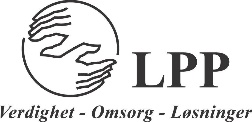 JULEHILSEN 2021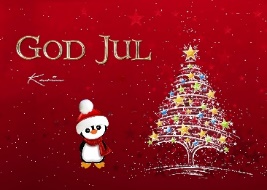 Kjære medlemmer i LPP Asker					Desember 2021Et år er snart omme og så er vi inne i adventstiden – tiden for mye lys og varme som vi alle trenger i denne mørke årstidenForeningens arbeid i året som har gått, har vært preget av pandemien. Det har til tider vært umulig å samle folk og i andre sammenhenger har vi samlet noen etter smittevernhensyn og god avstand.I styret er vi nå 4 representanter i LPP Asker men vi har behov for flere engasjerte. Vi har alle våre begrensninger og slike hensyn må vi ta i styret.Vi jobber for et bedre psykisk helsevern for de vi er pårørende til og for å ivareta våre medlemmers interesser og egen psykiske helse.Dagsseminaret på Holmen fjordhotell ble vellykket og bidrar til å øke kunnskap om psykisk helse.
I starten av 2022 satser vi på å få i gang mestringskurs i boka «NÆR» under forutsetning at pandemien ikke stopper oss. Kurset bidrar til kunnskap om hvordan pårørende bedre kan mestre en krevende hverdag. Vårt styre deltar også i brukerrådet i kommunen og her kan vi komme med forslag og innspill til endringer. Vi oppfordrer til å sende forslag til oss. Julen kan være krevende tid for pårørende og for enkelte er det nødvendig med tilrettelegging og forutsigbarhet. Omsorg, støtte, håp, kjørlighet og forståelse er viktig for alle men spesielt viktig for oss og de vi er pårørende til. En riktig god, fredfull jul ønskes dere alle med familierMed vennlig hilsenRolf, Inger, Kristin og Lisbeth  - LPP Asker styret 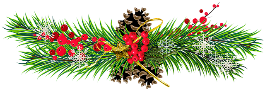 